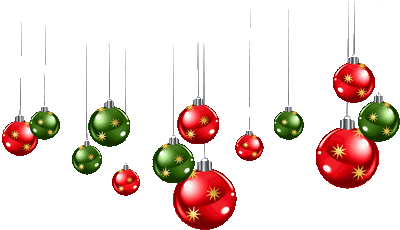 L'Alliance française de Norrköping vous souhaite de très belles fêtes de fin d’année !JOYEUX NOËLetBONNE ET HEUREUSE ANNÉEPrenez bien soin de vous !